SOLID 1K PLASTIC PRIMERАртикул: 335.0501 SOLID 1K PLASTIC PRIMER Грунт адгезионный для пластика 500 мл (бесцветный)Количество в коробке: 6 штук.   Характеристика:Универсальный адгезионный однокомпонентный прозрачный грунт, для полипропилена (ABS, PA, PBT, PP, PP-EPDM, ПВХ) и других видов пластиков (кроме полиэтилена PE). Так же обладает превосходной адгезией к старым, не заматированным ЛКП. Прост в применении, характеризуется коротким временем сушки, высокой адгезией. Применяется в версии «мокрый по мокрому». Может быть окрашен всеми типами грунтов, акриловыми и базовыми эмалями.Существенно сокращает время подготовки детали к окраске:Не требует предварительного шлифования поверхности детали.Не требует последующей обработки. Способ нанесения «Мокрый по мокрому»ИспользованиеГрунт имеет превосходную адгезию к многим субстратам (кроме полиэтилена).  Грунт может быть нанесен на следующие поверхности:Бампера автомобильные, молдинги, накладки, корпуса зеркал, спойлеры, другие пластиковые детали. Не шлифованное заводское OEM покрытиеВспененный полипропилен (ЕРР)Пластиковые трубыАвто-авиамоделиПластиковые детали мебелиПрименение продукта:Перед нанесением грунта SOLID 1K PLASTIC PRIMER рекомендуется тщательно очистить окрашиваемую поверхность от пыли, грязи, влаги и масел. Абразивная обработка поверхности или термическое воздействие не требуются. Наносится 1+1 50-70% равномерный слой. Нанесение последующих покрытий через 20 минут при 20⁰.ТЕХНИЧЕСКИЕ ХАРАКТЕРИСТИКИПлотность: 0,88-0,89 г/лСрок хранения: 24 месяца с момента изготовления. Цвет: прозрачный.ПРИМЕНЕНИЕ ПРОДУКТА Подготовка поверхности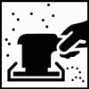 Не требуется предварительное шлифование Очистка поверхности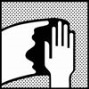 Поверхность обработать очистителем силикона SOLID PROFESSIONAL SILICON CLEANER  Пропорции смешивания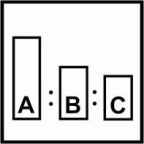 Готов к применению Вязкость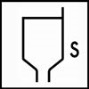 13-14сек., DIN 4/20oC, Оборудование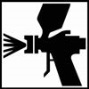 Размер сопла: HVLP, Trans Tech и RP      	1.3÷1.5 ммДавление на входе: 	                                       2.0 – 2.5 барОчистку оборудования производить 2К разбавителями Нанесение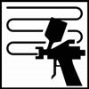 1+1 50-70% слоя общей толщиной до 5-7µm сухого слоя Выдержка 20⁰С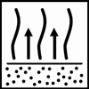 Между слоями 10 минутПеред нанесением финишных отделочных покрытий 20 минут, но не более 24ч. Сушка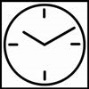 Полная полимеризация по истечении 24 часов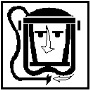 Техника безопасностиВо время работы с продуктами 2K необходимо использовать исправные средства индивидуальной защиты. Следует защищать глаза и дыхательные пути.Помещения должны хорошо проветриваться.Пистолеты и инструменты следует очищать сразу же после окончания работы.